Document 1: La notion d’écosystème. (représentation simplifiée de l’écosystème)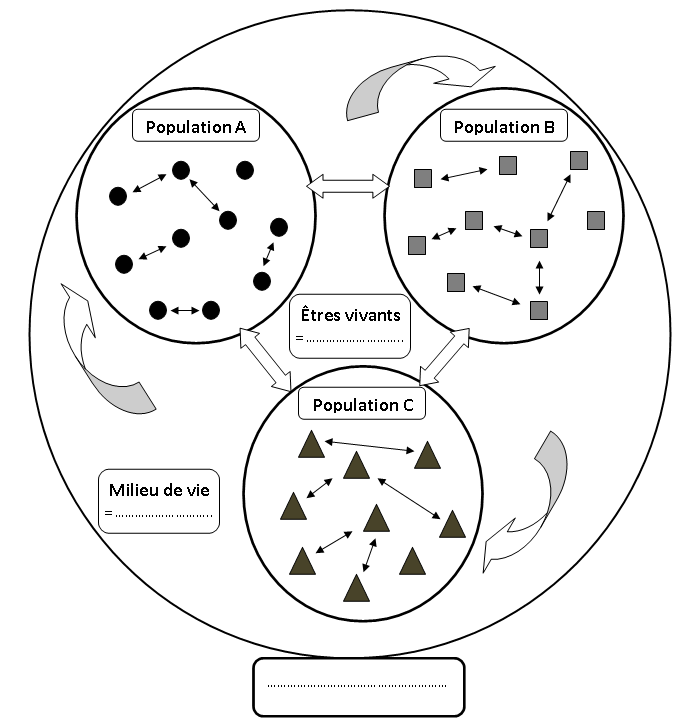 Complétez le schémadu document 1 et déduisez une définition de l’écosystème.Commentez le schéma en mettant en évidence les différentes relations qui existent dans l’écosystème.Document 2: Evolution d’un écosystème .Exemple: Evolution d’un écosystème forestier :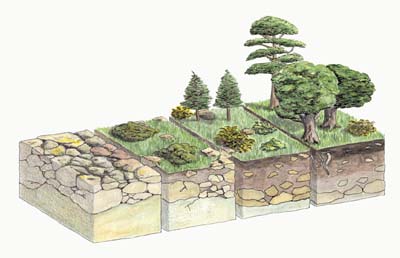 ………………………………………….………………………………………….………………………………………….………………………………………….………………………………………….………………………………………….En vous aidant du document 2, décrivez comment un écosystème peut évoluer ?